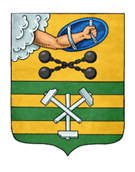 ПЕТРОЗАВОДСКИЙ ГОРОДСКОЙ СОВЕТ22 сессия 28 созываРЕШЕНИЕот 27 марта 2019 г. № 28/22-467О внесении изменений в Программу приватизации муниципального имущества Петрозаводского городского округана 2019 год и на плановый период 2020 и 2021 годовВ соответствии с Федеральным законом от 21.12.2001 № 178-ФЗ «О приватизации государственного и муниципального имущества», Уставом Петрозаводского городского округа Петрозаводский городской СоветРЕШИЛ:Внести следующие изменения в Программу приватизации муниципального имущества Петрозаводского городского округа на 2019 год и на плановый период 2020 и 2021 годов, утвержденную Решением Петрозаводского городского Совета от 23.11.2018 № 28/19-387:1. Пункт 1 статьи 3 изложить в следующей редакции:«1. Согласно приложениям к Программе приватизации муниципального имущества Петрозаводского городского округа на 2019 год и на плановый период 2020 и 2021 годов (далее - Программа приватизации) планируется осуществить приватизацию 49 объектов нежилого фонда и 1 объекта движимого имущества (сооружение), принадлежащих Петрозаводскому городскому округу.».2. Дополнить приложением № 1.1 (прилагается).Приложениек Решению Петрозаводскогогородского Советаот 27 марта 2019 г. № 28/22-467Приложение 1.1 к Программе приватизации муниципального имущества Петрозаводского городского округа на 2019 год и плановый период2020 и 2021 годовПЕРЕЧЕНЬДВИЖИМОГО ИМУЩЕСТВА, СООРУЖЕНИЙ, ПЛАНИРУЕМЫХ К ПРИВАТИЗАЦИИ В 2019 ГОДУПредседательПетрозаводского городского Совета                                   Г.П. БоднарчукГлава Петрозаводского городского округа                          И.Ю. Мирошник№ п/пНаименованиеХарактеристикиНаличие обремененийСпособ приватизацииПредполагаемый срок продажи1Сооружение «Наплавной мост - Логмозеро - ул. Девятого января» Протяженность 100,2 м, площадь по полотну 731,5 кв. м, год постройки 1969 (2005-2006 реконструкция)нетаукцион с открытой формой подачи предложений по цене2019